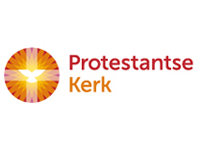 Toelichting bij de Privacyverklaring van de Protestantse Gemeente Gendt-Doornenburg De Protestantse Gemeente Gendt-Doornenburg (PGG-D) verwerkt persoonsgegevens. Hoe zij dat doet, is opgenomen in de Privacy Verklaring. Hieronder vindt u een toelichting bij deze Privacy Verklaring. Wat zijn persoonsgegevens? Er zijn gegevens die iets over u zeggen. Bijvoorbeeld uw naam, adres, leeftijd. Wanneer (een combinatie van) deze gegevens naar u herleid kunnen worden spreken we over persoonsgegevens. Bijvoorbeeld uw adres of e-mailadres. Maar bijvoorbeeld ook uw voornaam samen met uw geboortedatum. Wanneer anderen die persoonsgegevens hebben, moeten ze daar zorgvuldig mee omgaan. Ook foto’s en video’s worden gezien als persoonsgegevens indien derden deze naar u kunnen herleiden. Van wie worden er persoonsgegevens verwerkt en waarom? De PGG-D verwerkt persoonsgegevens van huidige en voormalige gemeenteleden. Dit doen wij om ons gemeenteleven handen en voeten te geven. Denk hierbij aan vermelding in Ineen en de Zondagsbrief om te kunnen omzien naar elkaar en betrokkenheid met elkaar te tonen. Dit zijn belangrijke pijlers van ons gemeente-zijn. Daarnaast worden op de website persoonsgegevens opgenomen van ambtsdragers en andere functionarissen binnen de kerkelijke gemeente, zodat u deze mensen kunt bereiken in voorkomende gevallen. Tot slot worden persoonsgegevens verwerkt, zodat wij u kunnen bereiken in het kader van de pastorale zorg die wij als gemeente hebben. Ook kunnen wij u op deze wijze informeren over aangelegenheden die van belang zijn voor de gemeente, denk hierbij aan de verzending van het Ineen en andere brieven. Welke persoonsgegevens worden er verwerkt?Om bovenstaande activiteiten uit te kunnen voeren gebruiken wij de volgende persoonsgegevens:Naam en voornamen c.q. –letters;Adres en woonplaats;Telefoonnummer; e-mailadres;Functie binnen de kerk;Geslacht;Burgerlijke staat met vermelding van de datum van ingang van de huidige burgerlijke staat. Overige gegevensNaast voornoemde gegevens leggen wij nog een aantal gegevens vast om de administratie van de kerk op toereikende wijze te kunnen voeren. Hierbij kunt u denken aan de volgende gegevens:Status van uw lidmaatschap (doop-, belijdend of anders);Kerkelijke inzegening;Gegevens omtrent uw lidmaatschap (aanvang en vertrek). Bijzondere persoonsgegevens Bijzondere persoonsgegevens zijn gevoelige gegevens, bijvoorbeeld over gezondheid, strafrechtelijk verleden, etnische gegevens of gegevens betreffende religie. De Nederlandse overheid heeft ook het Burgerservicenummer aangemerkt als een bijzonder persoonsgegeven. De PGG-D verwerkt geen bijzondere persoonsgegevens. Wel kan in voorkomende gevallen in Ineen en de Zondagsbrief informatie worden verstrekt over uw gezondheid. Dit doen wij om de onderlinge saamhorigheid te bevorderen maar uitsluitend in overleg met u en met uw toestemming. Wij zullen deze gegevens niet zonder uw medeweten openbaren. Hoe gaan wij om met uw gegevens?Voor onze ledenadministratie werken wij met het Landelijk Registratie Platform (LRP) van de PKN. Hierbij verwerken wij uitsluitend de eerdergenoemde gegevens en, in voorkomende gevallen, andere gegevens waar u expliciet toestemming voor heeft gegeven. Denk hierbij bijvoorbeeld aan uw bankrekeningnummer in verband met incasso van uw kerkelijke bijdrage, als we daartoe over zouden gaan.Wie heeft er inzage in de gegevens? De Lokaal Beheerder van het  LRP verwerkt de persoonsgegevens en heeft daardoor inzage in deze gegevens. Daarnaast kunnen ambtsdragers en andere vrijwilligers binnen de kerk een verzoek indienen tot het verkrijgen van (een selectie van) persoonsgegevens. De beoordeling of dit verzoek legitiem is en in overeenstemming met het doel waarvoor de gegevens worden gevraagd, ligt bij de kerkenraad c.q. de coördinator gegevensbeheer. Welke rechten heeft u?U heeft onder de Algemene Verordening Gegevensbescherming een aantal rechten. In totaal zijn dit er acht. Deze willen wij hieronder kort toelichten:Het recht om vergeten te worden, maar uitsluitend indien gewichtige belangen zich hiertoe niet verzetten;Recht op inzage welke gegevens van u geregistreerd zijn;Recht op rectificatie en aanvulling indien gegevens onjuist zijn;Het recht op beperking van de verwerking;Het recht met betrekking tot geautomatiseerde besluitvorming waardoor u alleen een brief van de kerk krijgt als een persoon daarbij heeft besloten u de brief te sturen, niet omdat een computersysteem u een automatisch bericht stuurt;Het recht om persoonsgegevens in een digitaal gangbaar formaat te ontvangen;Het recht om bezwaar te maken tegen de gegevensverwerking;Het recht om een klacht in te dienen bij de Autoriteit Persoonsgegevens.Meer weten? Wij hebben geprobeerd de Algemene Verordening Gegevensbescherming en de wijze waarop wij hiermee omgaan kort en bondig weer te geven. Uiteraard zijn we hiermee niet volledig. Op onze website https://protestantse-gemeente-gendt-doornenburg.protestantsekerk.net/ vindt u de privacyverklaring, op de website van de PKN is meer informatie te vinden. Indien u nog vragen heeft, neem dan gerust contact op met de kerkenraad. U kunt hiervoor een mail sturen naar de coördinator gegevensbescherming: gerritjan.visser@planet.nl